Эффективная начальная школа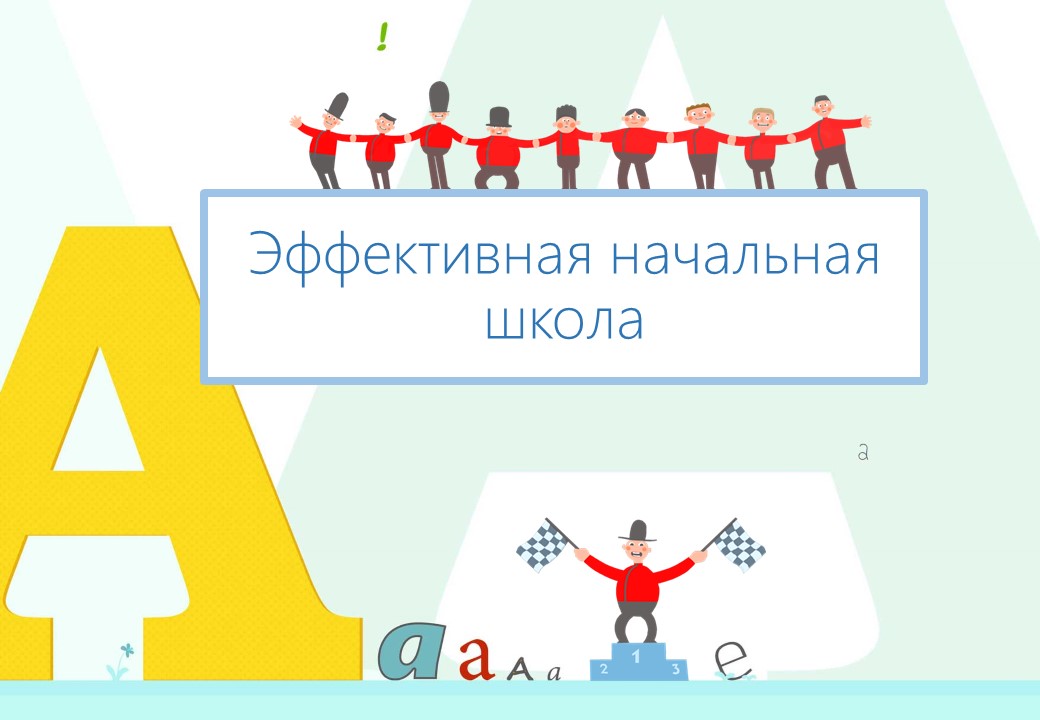 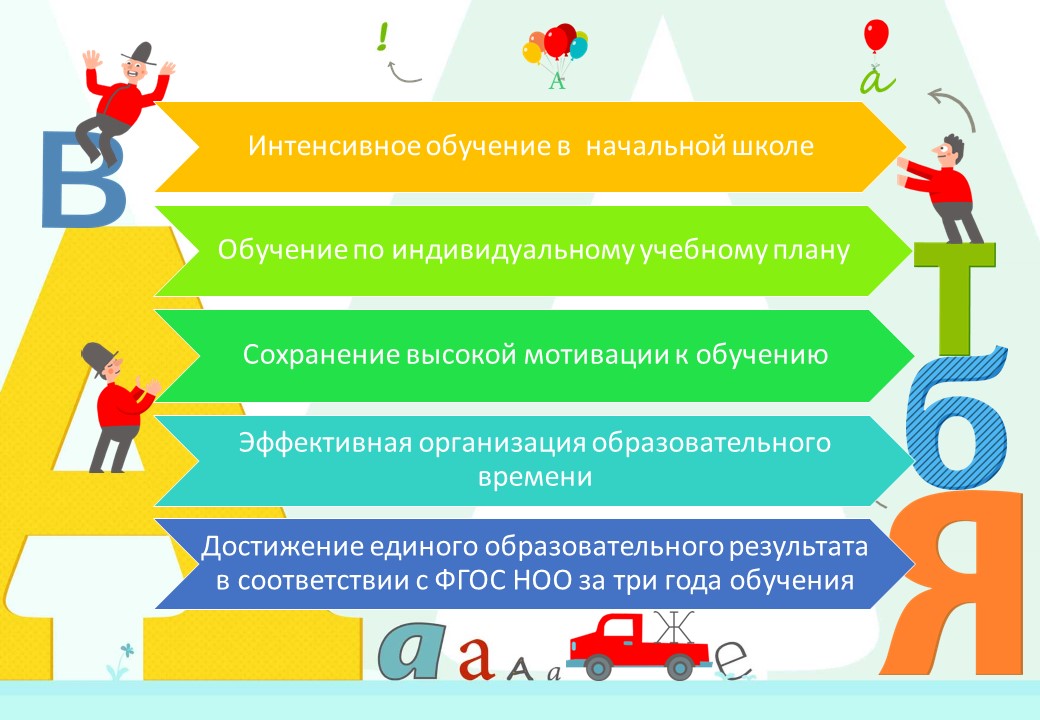 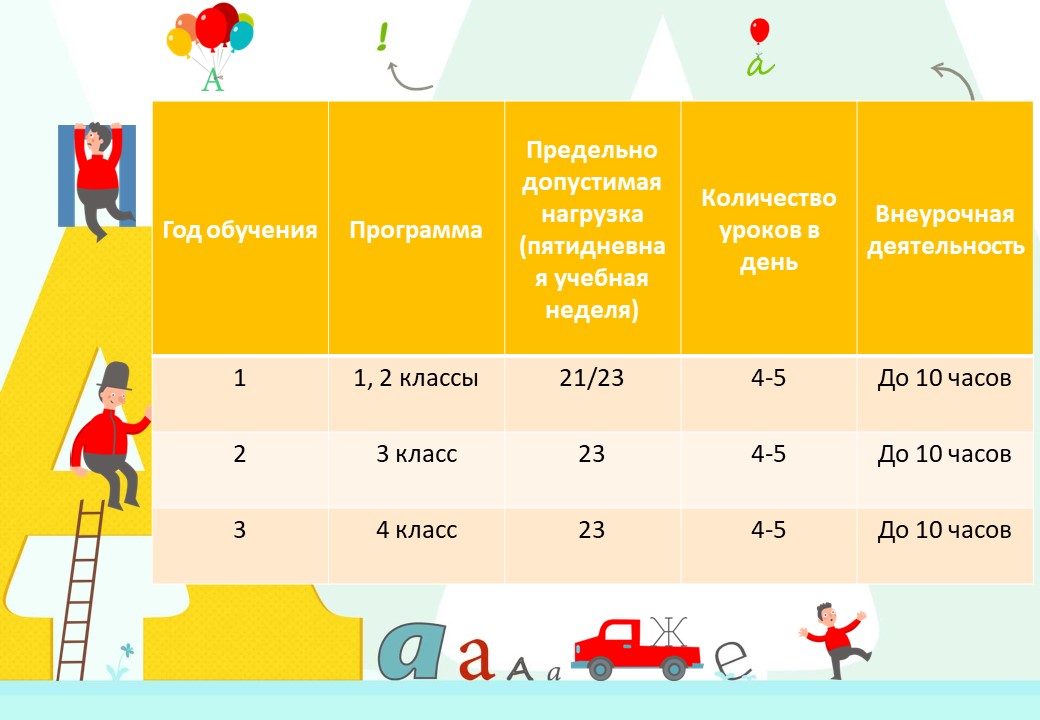 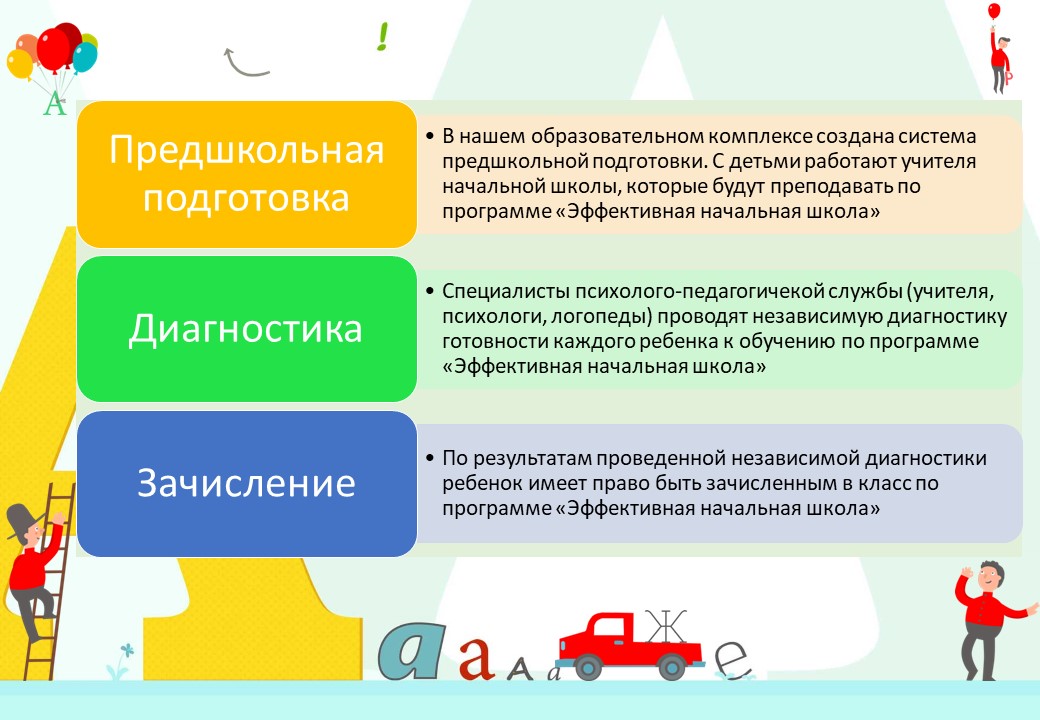 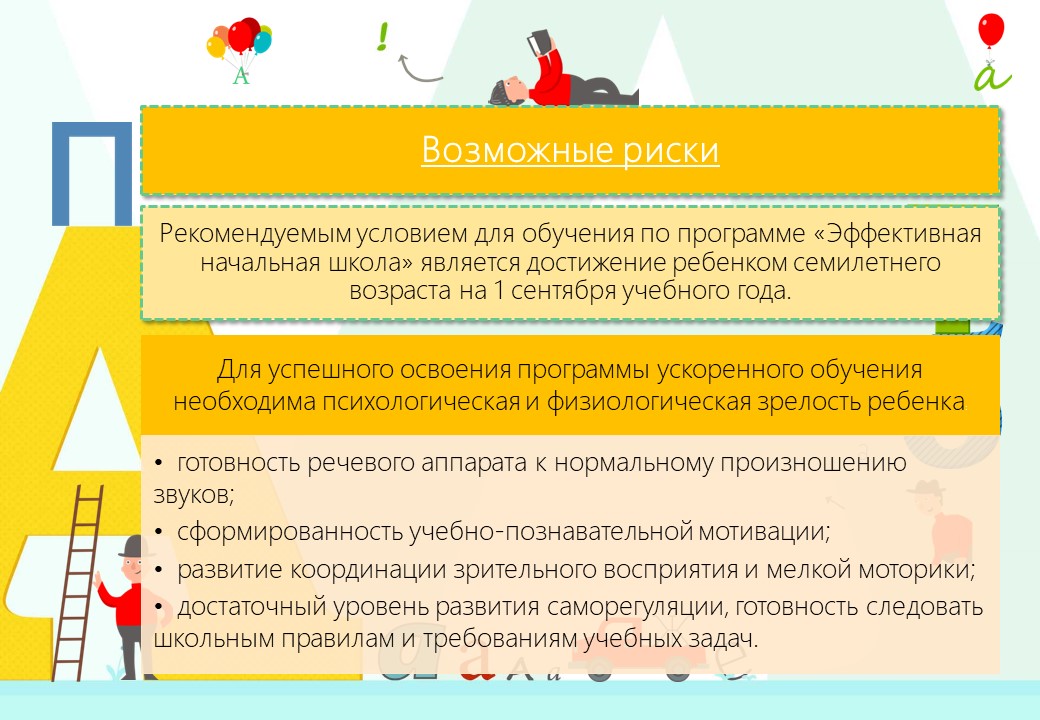 